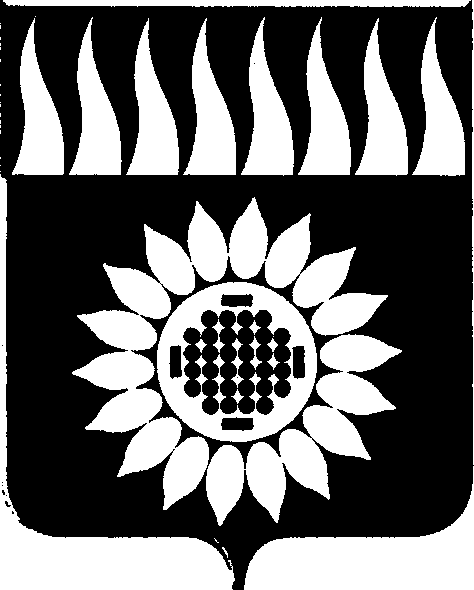 ГОРОДСКОЙ ОКРУГ ЗАРЕЧНЫЙД У М Ашестой  созыв____________________________________________________________ ДВАДЦАТЬ ШЕСТОЕ  ВНЕОЧЕРЕДНОЕ ЗАСЕДАНИЕР Е Ш Е Н И Е 28.12.2017 г. № 155-Р О направлении ходатайства о награждении Почетной грамотой Законодательного собрания Свердловской области	     Рассмотрев обращение администрации городского округа Заречный, в соответствии с Положением о Почетной грамоте Законодательного Собрания Свердловской области, утвержденным Постановлением Законодательного Собрания Свердловской области от 01.04.2014 г. № 1507-ПЗС, на основании ст. 25 Устава городского округа Заречный,	     Дума решила:	    Обратиться в Законодательное собрание Свердловской области с ходатайством о награждении Почетной грамотой Законодательного Собрания Свердловской области директора Заречного муниципального унитарного предприятия «Книги» Лещевой Антонины Николаевны.Председатель Думы городского округа                                     В.Н. Боярских